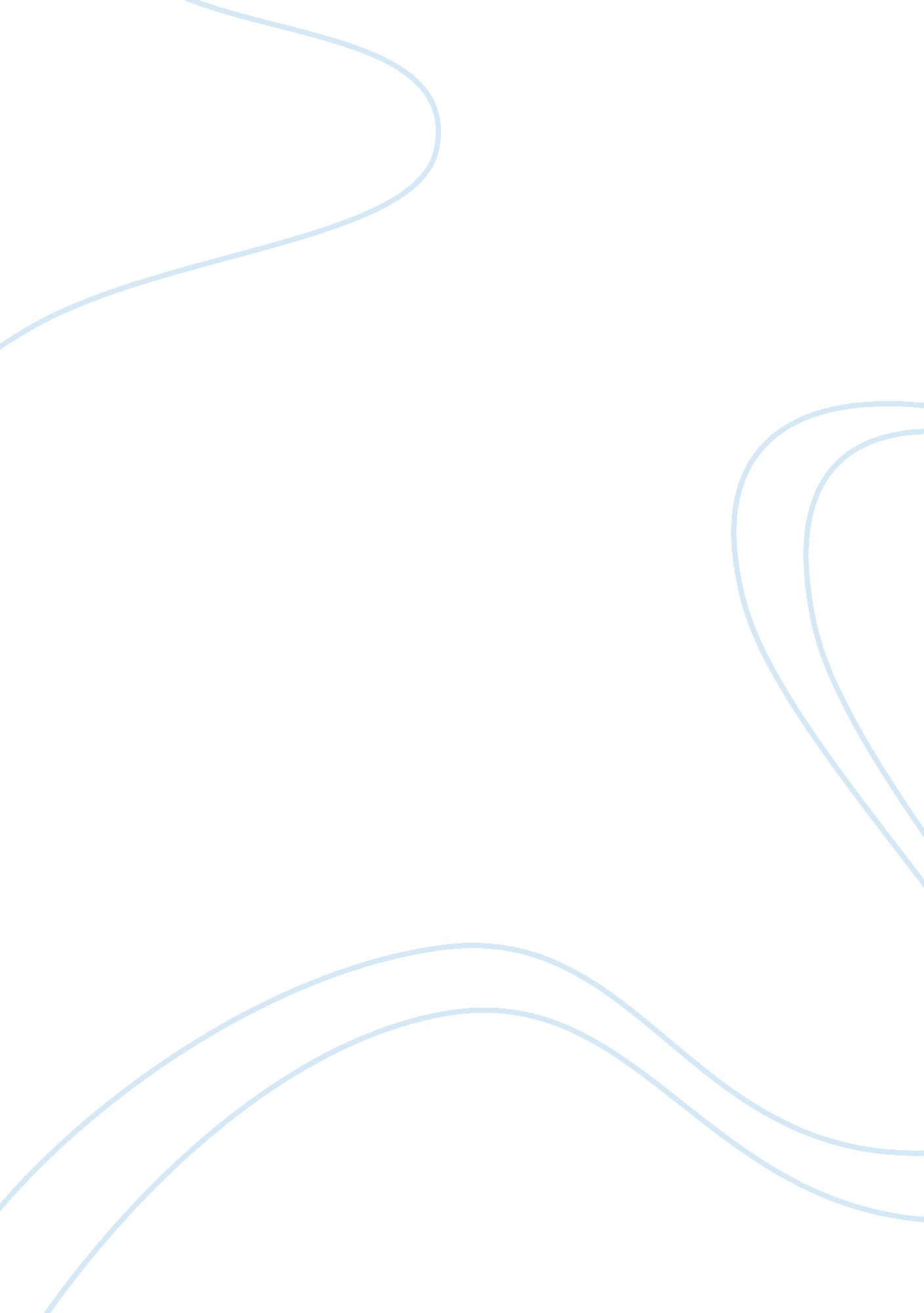 Economic and political integration as the main principle of european community ac...Economics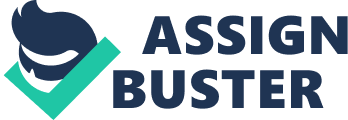 Good afternoon, Catherine Day. Thank you for your agreement to give an interview. Good afternoon! Not at all! I would like to answer your questions. As secretary-general, you are in charge of the overall coherence of the Commission’s work, and therefore you are quite well placed to evaluate. So, what would you say are the achievements up to now, and what are the areas for improvement? First of all, I think, that the Commission has established itself once more with the member states as a « player». I think we went through a quite difficult time, when we seemed only to be arguing with the member states, when at least some of them really questioned the Commission’s value. From my point of view we have come through that difficult period. I’m exactly of the same opinion. Let’s consider what the reasons of this. To my way of thinking the member states did not see the value of things that you were doing. Do you see what I mean? Yes! I can’t help thinking the same (не могу не согласиться) I guess we got to the stage where the member states only saw the things the Commission was doing that irritated them. But now you have managed to restore he balance a little bit. And I would like to discuss such course as the main principle of European community activities. First of all, answer the question, please: « What is the main goal of EC?» Oh! The aspiration to formation and realization of the general European foreign policy became the main goal of EC. Such system had to serve the best understanding of position of member states, character, harmonization of the points of view of the certain states, overcoming of obstacles in formation of a common position and also strengthening of solidarity between EC parties. Wow! It’s a great number of important aims. So, what about our country – Kz? We know that from EC perspective, it is noteworthy that the WTO accession of Kz is one of the key objectives of bilateral cooperation. It is reflected in the EC-Kz Partnership and Cooperation Agreement, signed in 1999. Could you tell about the benefit for Kz after WTO accession? Of course! WTO accession will provide the country with better market access and protection against unfair treatment. It will make it more attractive for FDI, and it will stimulate medium and long-term development of manufacturing. Anticipating WTO accession will also require legal amendments in a number of areas, including agriculture, finance and intellectual property rights. Oh, from these facts, one may conclude that it’s very profitably for our Republic. Yeah, certainly! Well, Catherine Day, thank you very much for this entertaining interview! Your answers were so informative and interesting! Oh, you are welcome! I was glad to help you! 
Bye! 
Good bye! 2) PEACEFUL COEXISTENCE OF DIFFERENT ETHNIC GROUPS PRACTICING VARIOUS RELIGIOUS IN ONE COUNTRY. 
Good afternoon, Yelden Sarybay (Елден Сэрибэй))))))). Thank you for your agreement to give an interview. Good afternoon! You are welcome! I would like to answer your questions. To begin with the Assembly of the People of Kz held its anniversary meeting and representatives of more than 100 ethnic groups in the country attended it. As a head of the Jewish Center of Kz and chief rabbi of the Jewish Chabad Lubavitor congregation in the country and also the current chairman of the Euro – Asian Rabbinical Conference, how do you find conditions for your congregation? And how would you describe the efforts by the government to deal with religious here? I have lived I Kz since 1994 ad I am very delighted at how President Nursultan Nazarbayev and the government relate to all the different nationalities and different peoples here. In fact, I am confident that many countries in the world should send representatives here and learn this. I’m exactly on the same opinion. It’s well-known fact that today Kz has formed its own model of interethnic concord, which was highly praised by the world community. There have been created effective legislative and conceptual principles of interests of all citizens regardless of their ethnicity, race or religion. The provisions of Constitution have laid a basis for mutual trust and respect between all ethnic groups. So, how would you describe the efforts by the government to deal with religions here? There is an issue that touches every citizen in any state. That is the question of security. Therefore the government faces the question of how to act when it comes to the issue of faith. There may be dangers but we cannot forbid anybody from believing, because it won’t work anyway and so let’s work together. Here in Kz there is a good foundation for such thinking. Yes! I think that any citizen of Kz can see the great respect that Kz gives to religion, starting from the average citizen all the way to the President who continuously upholds and strengthens the Kazakh traditions of solidarity, respect for others and respect for any person who is a believer. So, what is your overall view of relations between various ethnic groups and religions in Kz? An opportunity has been created in this country for all religious people to express themselves and they have all been given every opportunity to practice of their faith forbids the use of any terror. There are many conferences that are based on interfaith relations in this country. There are more than 100 nationalities here and everybody lives peacefully together. Firstly, this is thanks to the Kazakh people themselves, they were raised that way with their mother’s milk. However, of course, things could be different if this wasn’t the top priority on the agenda of the government and the president. Well, Yelden Sarybay, thank you very much for this entertaining interview! Your answers were very informative and interesting! Oh! You are welcome! I was glad to help you! Good bye! 
Good bye! Topic 3 – modern psychological ideas.. 
As we know raising a child is the hardest, most responsible and satisfying task a human being can face. It’s also the job for which people receive the least formal training. Each person’s knowledge of how to bring up a child usually comes from their surroundings and their own upbringing. This may result in patterns from the parent’s own social experiences being repeated and passed on to their children. But are there any modern psychological ideas in the field of bringing up children? As a mother of two and as a psychologist I think that parents always have their own way in bringing up children. And their methods are very different. Some parents think it is good for children to be allowed to run wild without control or supervision. They say that this enables children’s personalities to develop naturally and that they will learn to be responsible by the mistakes they make. But what u think? Does it work for them? Absolutely not. moreover, this might lead to juvenile delinquency, with the children ending up in the courts, or it might simply make children self-centered, without any consideration for others. Other parents believe in being strict, but taken to extremes this can produce a too authoritarian atmosphere in the home, with the children being dominated and ruled by their parents. Parents can also be very possessive and try to keep their children dependent on them. These last two attitudes can encourage rebelliousness against parents, school, or, conversely, suppress a child’s natural sense of adventure and curiosity. Of course discipline is important when bringing up a child. Through discipline a child learns that some kinds of behaviour are acceptable and others are not. And where is the problem lies? Why parents face such problems in bringing up children? One of the problems is generation gap. A lot of parents who faced this problem in the relations with their children hardly controlled the process in bringing up children. The generation gap is differences between people of a younger generation and their elders, especially between a child and his or her parent’s generation. Old people are always saying that the young are not what they were. The same comment is made from generation to generation and is always true. These days, grown-ups describe children as difficult, rude, wild and irresponsible. The new generation has a very different view of the importance of work and money. The immediate post-war generation saw the creation of wealth as the most important thing in life, while today young people have other concerns and priorities. They have learned to take economic prosperity for granted and don’t feel the need to be workaholics. I totally agree with you , some teens always say: They (the older generation) think differently; they have staid ideas and won’t listen to new ones. Young people don’t get listened to by either parents or teachers. Some older people think the young are getting very lazy. So what parents should do to get over such problems? Parents should remember that our children are so different. They living in a different age. Nowadays children start using computers very early. The electronic universe replaces their contacts with friends and dominates their life completely, that creates mechanical mentality and inhibits their emotional development. To my mind the best parents are pragmatic and not theorists. They stay involved with their children, follow some basic guidelines they learned and tend to do whatever works. Good parents improvise childcare with a combination of innate generosity, common sense, love and concessions to the demands of modern life. What else can you tell about modern ideas in the field of bringing up a child? The best modern idea of bringing up your child is to be a friend for your child. Do not demand a lot from your child . Try to be more open. When your children want to talk or ask questions, encourage them. If you’re dismissive, or always say you’re too busy, they may express frustration and stop wanting to share their thoughts and feelings. Encourage your children to take part in planning activities. It’s good for a family to do a variety of fun things together, such as playing games and going to the movies or concerts. Thank you so much for helping me! It was really nice to ask you some questions. Im sure that a child who experiences this kind of communication will become confident and learn the rules of good communication. Topic 4 – the role of personal freedom 
We all want our children to grow into responsible, competent adults. Responsibility – The quality or state of being responsible: As a moral, legal or mental accountability. The task, then, for teaching responsibility is really one of teaching our children to be accountable for their actions. And to teach a child to be accountable simply means that a child needs to understand that there are consequences that come with actions I think that bringing up a child is in itself a big responsibility. We never want to restrict our child’s freedoms or stifle them in anyway. Of course, we often feel we are doing just that when we attempt to teach responsibility. If we go to far, we may even cause them to rebel. You are a mother of two. Please tell me are there any tips to help my children to be responsible? The most important thing you can do as a parent is to model being a human who practices what we preach. That means catching yourself in blame, justify, shame, and obligation and correcting in front of them. Show your child that his opinion matters. Give him choices: for example what shirt to wear. But here is a point. At the age of six, your daughter may believe she should have freedom to decide what she wants to eat. At the age of 10, she may believe she should have freedom to decide what she watches on TV. At the age of 12, she may believe she should have freedom to decide whether or not to do homework. “ I’m responsible enough to make my own choices!” The problem is, however, none of these are freedoms her parents are willing to turn over, because although the child isn’t bothered by the consequences of inadequate diet, violence on tv, and school failure, her parents definitely are. Of course as a mother I’m always responsible for my children. When we give our children more responsibility, we should also add more rights to go along with it so they learn that both are part of growing up and can be proud that it’s happening. Any time we give our children more rights, we should also add more responsibility to balance everything out. Responsibility and independence are qualities that develop throughout childhood and adolescence, based in part on the quality of children’s relationships with parents and other adults. Children who have warm, secure relationships and freedom to make choices within limits gradually learn to control their lives and take responsibility for their actions. Children who are responsible and independent are more likely to succeed in school, in their careers, and in social relationships Parents should prepare their children for facing consequences of bad decisions, for recovering from unhappiness, and for solving problems. Now he or she is pushing for more independence, parents need to be sure he is given the chance to learn more self-management responsibility. So, rather than rescue the child from the consequences of a bad decision, parents should help the children to take more responsibility for dealing with the outcomes of his or her actions All this means that you let them start doing more letting go than they did before. 5. The problem of the generation gap and some ways to overcome it. -Do you know what a generation gap is? 
-Yes, of course. Generation gap is a popular term used to describe serious differences between people of two generations. As we all know, the environment has changed, so has the life style and with that changes the mind of children. -It is the one of the important problems of all times. Adult’s mentality is different from teenager’s. What do you think, why does this happen? -Some people believe that teenagers today are generally rude, lazy and ill-behaved. Other people, however, think that teenagers are not so bad. Sometimes people don’t understand teenagers. They don’t understand some problems and things which are very important in teenagers’ life, for example the lifestyles, piercing, tattoos, relationship with friends and teachers. – Children want to be treated as adults, but they are not ready to take all the necessary responsibilities. But how to handle the different children’s behaviour? – Parents should become his close friends. First of all they should learn to respect his interests. Try to speak with him as often as possible, offer some parent-child activities like shopping or going in for sports. It is worth involving the child in discussing some family questions, just to show that he is a full member of the family. -Of course, Parents should always be honest and sincere with their child; otherwise it would be unfair to require the same from him. In most cases « new generation» doesn’t understand their parents and becomes depressed because of this. To protest against it, teens can shock people around them. That’s why it is considered that teens today are lazy and ill-behaved. Elderly people usually compare their childhood and youth with present, they are always talking about « the good old days». -What do you think is it true that people become wiser with ages? -People are said to become wiser with age. Sometimes it is true and sometimes it is not. I think that you can meet a wise man among the old as often as among the young. It is wrong that when wisdom always comes in old age. Sometimes when we talk to adults, they listen only to their own point of view. That’s why some teens don’t like to talk to adults. – There are many different opinions on the question of treating children if they disobey their parents, but every parent should decide for himself what will be best for his child and set him on the right path. -I think the same. Nowadays everyone has a different view on teen’s life. But, in fact, we should simply learn to understand each other. -Thank you very much. Topic 6 
– Good afternoon! Thank you for your agreement to give an interview. – Good afternoon! Not at all! 
– Let’s speak about personal traits of character in choosing a profession. – Ok. Keep talking. I’m all ears. ( я вся во внимании). – Meeting people for the first time we always make a judgement based on their appearances though the proverb tells us not to make this mistake. Still we look at the face, try to guess age or profession, listen to the way a person speaks. The same way other people might estimate us. Let’s try to look at ourselves as if we are strangers and this criticism might help us improve our character. What can you say about my appearance? – The well-combed hair and neatly cut nails will tell everyone that you are a tidy person who respects yourself and the people around you. -Oooh, thank you! It actually made me blush. – Are your favourite subjects connected with your choice? 
– Yes, of course. At school, my favourite subjects were languages. How to said Anton Chekhov : “ how languages you know, so much you ‘ re men”. (Сколько языков ты знаешь, столько раз ты человек). ( посмотрите девочки, может я не правильно перевела?) – Which personal qualities can help you in acquiring this profession? – Much is connected with your attitude to people. If you are communicative, sociable people would appreciate you and you would have lots of friends. A teacher should be one of them; ask students’ opinions; to get close to students; to be forceful, but not strict, and of course she is educated. – Sure, I agree with you. The world of emotions makes its imprints on appearance, too. What emotions are the most frequent in your life? Joy, sorrow, anger, excitement? – The most frequent emotions in my life are interest, joy and amazement. Joy occurs when I discover pleasant experiences, nurturance, comfort or excitement; and surprise is the finding of the unexpected. My motto: ” always to be on positive wave” . – thank you very much for your participation, but unfortunately, the time is over! See you soon! – Good bye! ???? 6-7) what is the role played by personal traits of character in choosing a profession? What are the essential factors that help to mould a person’s character? 
A good character moulded from good influences and bad ones are just the opposite/ carreer, marriage, and family are all important decisions that you will face one day. Making good decisions should be practiced early in life. What do you consider the main factor in choosing profession? It is a very essential question where family impact makes place. All human’s personal traits are moulded in childhood by their parents, teachers, and friends. While none of us could choose where and what living circumstances we were 
born into, we must all take responsibility for who we are. 8) the environment policy of Kazakhstan. 10) why are so many people concerned about ecology today? 11) practical results of the international cooperation in the field of environmental protection. 13) what do you know about the measures taken to control environmental pollution and to flight destruction of wildlife? 15) what are the essential factors that help to protect the environment from the destructive effect of civilization? Ты начинаешь We live and function in the physical world. All human activities have consequences and ramifications on (?) our environment. Environmental problems are the main issue for modern society. Therefore a big number of movements have been established. Moreover, there are a lot of government reforms and international cooperations which were created to bring the present legal framework on ecology regulation in compliance with contemporary reality. What is your opinion about this question? Today the world has achieved significant progress in such major areas as ensuring steady development, introduction of modern approaches, ensuring environmental protection and economic management. However, the increasing of human awareness in collaboration with government support is a key factor of protection the environment. Furthermore, it is essential to get rid of nuclear weapon, prevent famine in many undeveloped countries. Some measures are effective but some are not. The positive results of the international cooperation cover a wide array of ecological issues with the help of new technologies we are able to clean atmospheric emissions and use fossils in an effective way. The population of some endangered species in going up. It is possible to produce renewable energy from alternative resources such as wind farms. The negative side is that all these measures mean nothing if one particular person does not understand the importance of their actions. It is important to increase human awareness. We can save our earth by doing simple things such as planting trees, recycling the garbage. Generation gap is the major reason today why parents and children are moving away from each other. As we all know, the environment has changed, so has the life style and with that changes the mind of children. Generation gap is a popular term used to describe serious differences between people of two generations. Mostly this problem appears when there is misunderstanding between parents and teenagers. So you are now 16, please tell me have you faced with this problem? Actually I’m doing my best to please my parents, to avoid conflicts. But of course there have been some of them. Many people think that new generation is rude, lazy and ill-behaved. They say that teenagers are cruel, brutal and most of them ‘ plays’ with smoking, drugs, alcohol. But it doesn’t mean that all teens are really bad. in this case I always say that children demand a great deal of attention, time and patience, so if you don’t devote your time to your child I dare to say that you I not ready to be a good parent. In some families both parents keep working to provide their child with his needs, requirements. At the same time the child has to spend most of his time on his own or with his friends. Due to the fact that he has not got any guidance from his parents he may be involved in some bad companies which commit violence or even crime and become alcohol or drug addicted. It’s true, but on the other hand, there is a different situation when the parents treat their children too strict and don’t give them any freedom at all. Constant bans may increase the risk that the child will grow up insolent and defiant. This causes another big problem — lying. The child is forced to lie to the parents because of the fear to be punished. There is also another point when teenagers are trying to show their independence and individuality colour their hair in bright colours, or cover their bodies with tattoos and piercing, or wear inappropriate clothes. Have you done such things? Last summer I coloured my tips of my hair in pink. It was fashionable. Did you get any problem with your mom or dad? First of all my mother is my close friend and she respects my interests. I’m really glad to have my mother who understands and supports me. Parents should speak with their children as often as possible. It is worth involving the child in discussing some family questions, just to show that he is a full member of the family. Moreover, children in their teens are very vulnerable when they are criticized in public, so try to avoid it. Parents should always be honest and sincere with their child; otherwise it would be unfair to require the same from him. Being a parent is difficult job. It demands to make a great effort from both parents and children to reach mutual understanding. There are many different opinions on the question of treating children if they disobey their parents, but every parent should decide for himself what will be best for his child and set him on the right path. A: -Hello, Kamila! I have just watched a film about the ecological state of environment. I heard so many frightful things! According to this film if we don`t begin taking care of our environment and using our natural resources rationally all the mankind and our planet will perish. Do you think it is possible? B: – Honestly, I do think it is possible. Just think of the peoples`s health nowadays. Many illnesses are becoming younger. More and more people are suffering from different types of allergy. Now it`s considered to be normal when children are born with intracranial (внутричерепное) pressure. Because of the solar radiation cataract attacks younger people, than it used to be. And what are the reasons of all those troubles? They are consequences of human activities, which lead to the ozone layer destruction, air, land and water pollution. As the result we breathe exhausted gases, eat genetically modified food, drink chlorinated (хлорированную) water. A: – Yes, I see your point! You are absolutely right! By the way, do you know that genetically modified food causes mutations in our organisms? Some scientists say that corpse of modern people don`t decay for this reason. Pesticides are used in growing all types of vegetables and fruit. Maybe, because of junk food, different types of radiation, environmental pollution babies with different malformations are born. For-example, so-called Siamese twins etc. In Europe people are so concerned about health problems caused by environmental condition that so called « bioshops» are appearing more and more. And they are becoming more and more popular day after day. Owners of such shops say that they suggest their customers only healthy, natural food. Frankly speaking I regard such shops suspiciously. В: – I think those bioshops just gain easy money due to the mass hysteria. The silliest fact is that people themselves create ecological problems and then suffer from them. For example, poaching leads to the extinction of animals. Irrational water use leads to the drying of natural water reservoirs. Such serious problems as global warming, ozone layer destruction, air pollution are also caused by people’s activity. It’s noteworthy that a human can’t live without affecting the environment. Today we have achieved signisicant progress tha leaves a mark on the state of the environment. A: – Absolutely right! But at the same time if we continue to regard our environment in the same way we are doing it now and to develop at the rate projected by the trends, then it is very likely that we will do tremendous harm to ourselves and cause insolvable problems. Therefore, all human beings on our planet must be aware of the consequences of their activities. For-example, why not to use public transport sometimes instead of driving a personal car constantly overloading roads and polluting atmosphere with exhausted gases; or to sort all your litter into recyclable and unrecyclable? In this regard Germany is a fair example of the country that created a well-balanced and viable national environmental policy by having a good understanding of the present ecological situation, possible future prospects of its development and all the importance of the necessity of environmental protection. And the most admirable thing is that usual people profoundly and sincerely realize all the seriousness of this problem. For-example, every Saturday Germans stop using their cars and ride bicycles. To my mind, this is a fair example of ecologically literate and conscious people. I think we have much to learn from them. B: – Wow! Really? That’s absolutely amazing! How did you know about that? A: – I saw a TV-show. B: – That’s a really good example of positive influence of mass media. As we know a little knowledge is a dangerous thing and some people just don’t realize how much harm they cause to our planet. To my mind environmental awareness through mass media is a significant factor in environmental protection. If we want to live in healthy surrounding mass media should spread ecological education thoroughly. Mass media should encourage people to contribute to environmental protection. Make them feel like a member of a big worldwide movement. Mass media can make people believe they can change the world. А: – Oh, these are golden words! And it`s very cheering up that people achieved significant progress in the sphere of environmental protection. Some essential measures to protect our environment had been already taken. For-example, people formed different ecological organizations and support ecological movements such as Green Peace, World Wildlife Fund, UNEP and others which really contribute to environmental protection. These organizations are helping to save endangered species, stop the destruction of tropical rain forests, prevent the damage of the ozone layer, the destruction of arable lands. They are shooting a lot of propagandizing videos about environmental protection. The world community is uniting its efforts to save our planet. They are urging to get rid of nuclear weapon. Scientists are endeavoring to work out effective technologies of recycling, using renewable energy, of disposing garbage. They are working out programs on preventing ozone layer destruction and greenhouse effect. All these facts shows us that people are really conscious of the seriousness of hazards to the environment. People are really interested in solving environmental problems. The world community has already organized 3 worlwide conferences where the most important environmental issues were discussed and the main directions of their solution were outlined. And our country doesn`t keep aside from these problem. B: – Yes, yes! I know a lot about this! The ecological movement in our country is gathering strength and enjoying more popularity and authority. This is confirmed by numerous forums and meetings. One of the greatest examples is the movement organized by Olzhas Suleymenov – Nevada-Semey. With the help of this organization the nuclear testing side had been closed. The world’s experience is extremely important for Kz an becoming one of 50 the most competitive countries of the world. Kz tries to do its best to implement measures on the environmental protection. For example, we have 10 sanctuaries all over the country. Currently the new water purification system is being developed in Burabay. City administration pays special attention to the cleanness of our capital. But that’s not enough. Our biggest problem is Kazakhstani people’s laziness and ecological illiteracy. 